LAMPIRANLAMPIRAN I   Hasil Regresi Linear BergandaLAMPIRAN II  Uji Asumsi KlasikUji TUji Simultan (Uji F)Uji Koefisien DeterminasiSumber: Olah Data Menggunakan SPSS 23 (diolah peneliti)LAPORAN KEUANGANRegression*F Tabel = 3,25*t Tabel = 1,687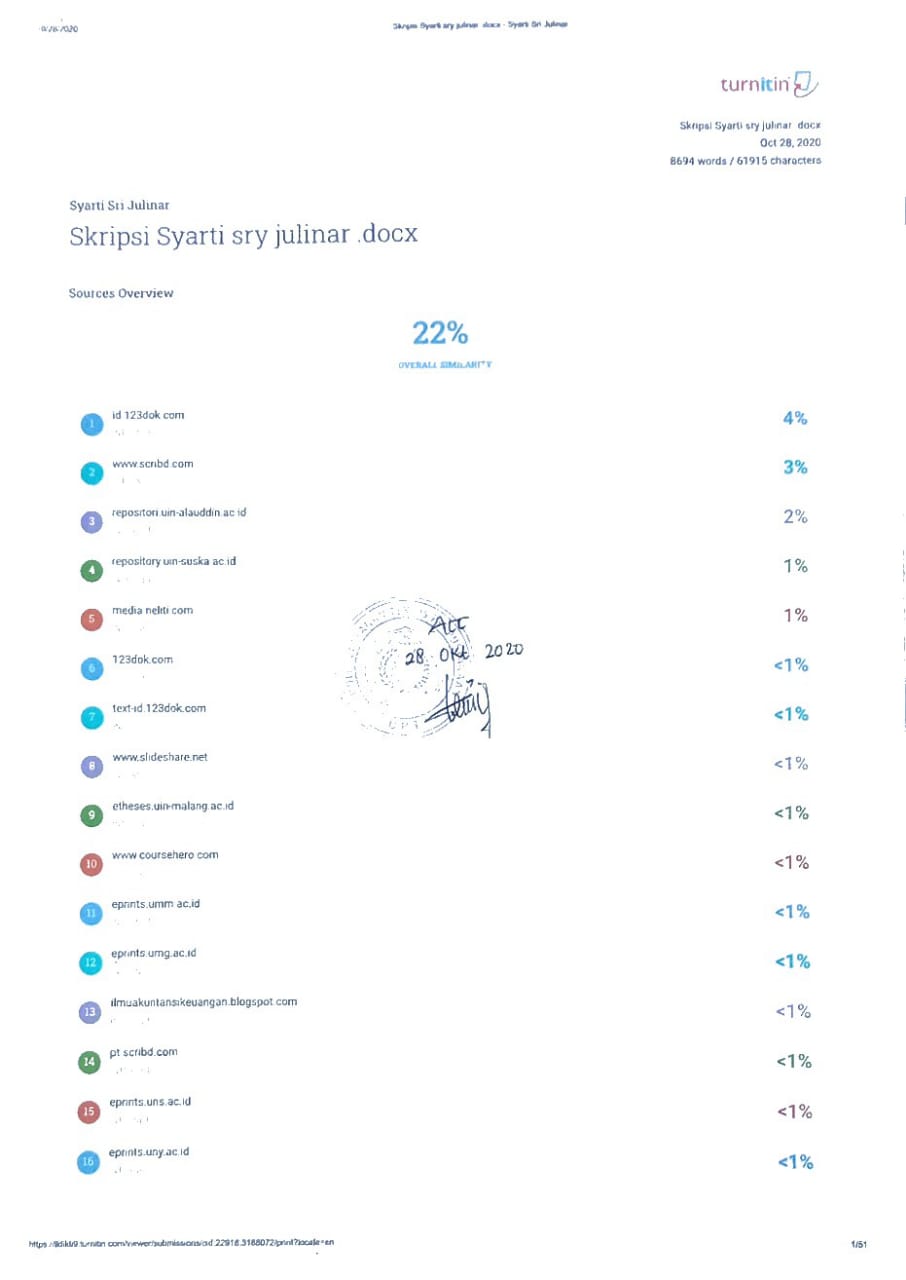 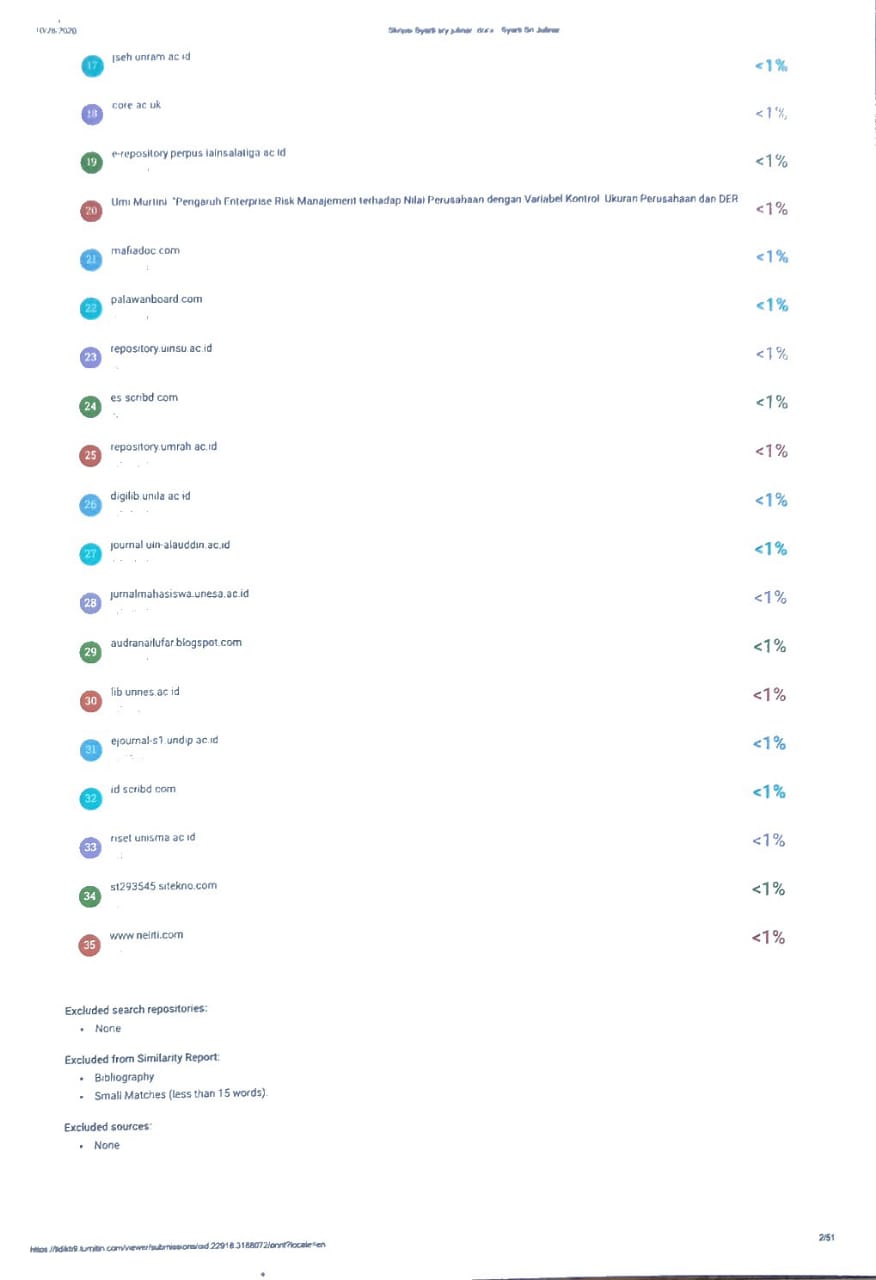 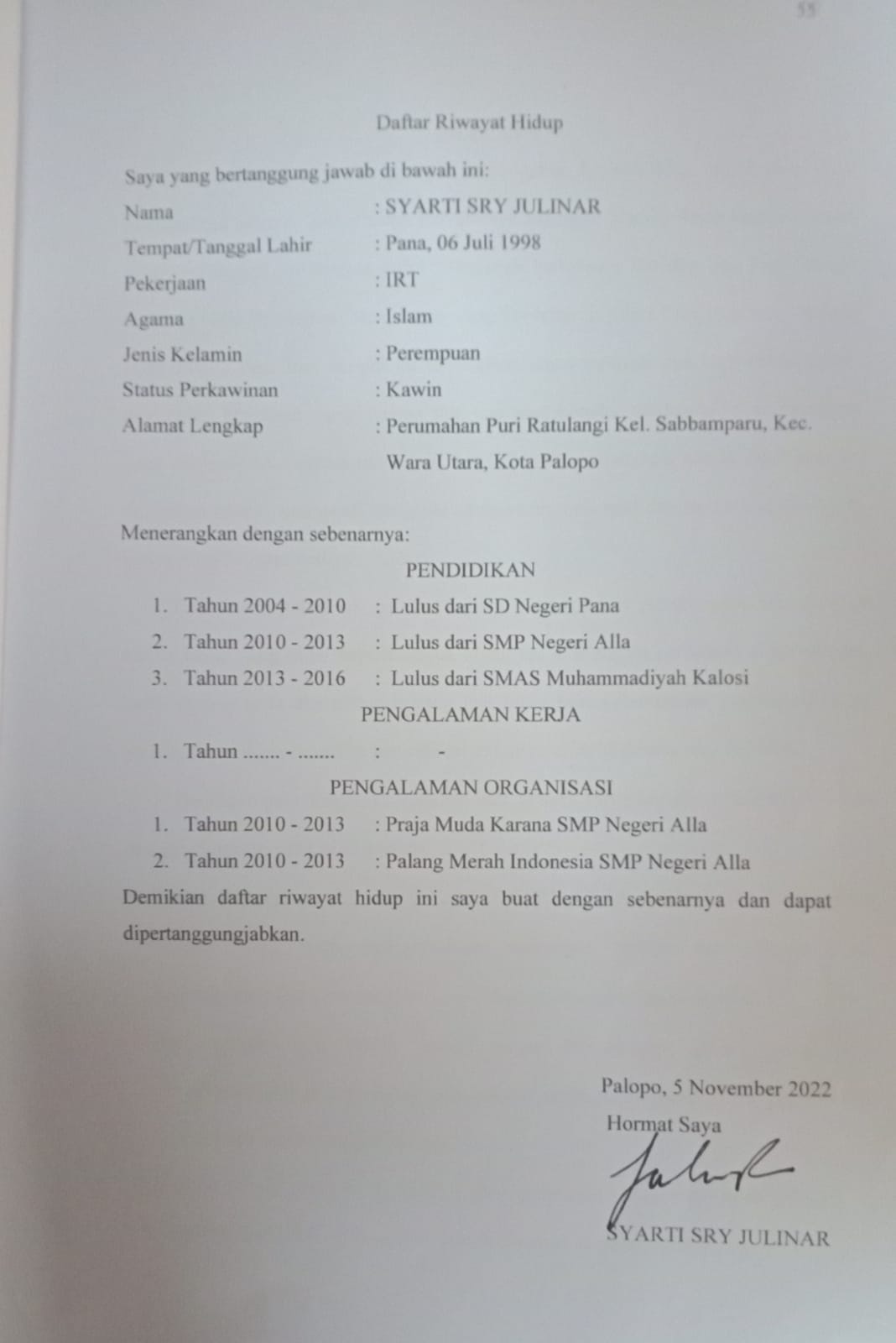 CoefficientsaCoefficientsaCoefficientsaCoefficientsaCoefficientsaCoefficientsaCoefficientsaModelModelUnstandardized CoefficientsUnstandardized CoefficientsStandardized CoefficientstSig.ModelModelBStd. ErrorBetatSig.1(Constant)-2.6272.107-1.247.2201Kebijakan Dividen.264.048.6635.455.0001Profitabilitas64.0378.324.7807.693.000a. Dependent Variable: Nilai Perusahaana. Dependent Variable: Nilai Perusahaana. Dependent Variable: Nilai Perusahaana. Dependent Variable: Nilai Perusahaana. Dependent Variable: Nilai Perusahaana. Dependent Variable: Nilai Perusahaana. Dependent Variable: Nilai PerusahaanCoefficientsaCoefficientsaCoefficientsaCoefficientsaModelModeltSig.ModelModeltSig.1(Constant)-1.247.2201Kebijakan Dividen5.455.0001Profitabilitas7.693.000a. Dependent Variable: Nilai Perusahaana. Dependent Variable: Nilai Perusahaana. Dependent Variable: Nilai Perusahaana. Dependent Variable: Nilai PerusahaanANOVAaANOVAaANOVAaANOVAaANOVAaANOVAaANOVAaModelModelSum of SquaresdfMean SquareFSig.1Regression2245.14421122.57229.644.000b1Residual1401.1443737.8691Total3646.28839a. Dependent Variable: Nilai Perusahaana. Dependent Variable: Nilai Perusahaana. Dependent Variable: Nilai Perusahaana. Dependent Variable: Nilai Perusahaana. Dependent Variable: Nilai Perusahaana. Dependent Variable: Nilai Perusahaana. Dependent Variable: Nilai Perusahaanb. Predictors: (Constant), Kebijakan Dividen, Profitabilitasb. Predictors: (Constant), Kebijakan Dividen, Profitabilitasb. Predictors: (Constant), Kebijakan Dividen, Profitabilitasb. Predictors: (Constant), Kebijakan Dividen, Profitabilitasb. Predictors: (Constant), Kebijakan Dividen, Profitabilitasb. Predictors: (Constant), Kebijakan Dividen, Profitabilitasb. Predictors: (Constant), Kebijakan Dividen, ProfitabilitasModel SummaryModel SummaryModel SummaryModel SummaryModel SummaryModelRR SquareAdjusted R SquareStd. Error of the Estimate1.785a.616.5956.15376a. Predictors: (Constant), Kebijakan Dividen, Profitabilitasa. Predictors: (Constant), Kebijakan Dividen, Profitabilitasa. Predictors: (Constant), Kebijakan Dividen, Profitabilitasa. Predictors: (Constant), Kebijakan Dividen, Profitabilitasa. Predictors: (Constant), Kebijakan Dividen, ProfitabilitasNOPerusahaanKebijakan Dividen (X1)Kebijakan Dividen (X1)Kebijakan Dividen (X1)Kebijakan Dividen (X1)Kebijakan Dividen (X1)Kebijakan Dividen (X1)Kebijakan Dividen (X1)NOMakanan dan Minuman20152016201720182019TotalRata-Rata1CEKA30,0030,0030,0035,0035,00160,0032,002DLTA34,0050,4056,3065,5088,30294,5058,903ICBP50,0050,0050,0050,0050,00250,0050,004INDF50,0050,0050,0051,2149,64250,8550,175MLBI83,0087,00100,00100,00100,00470,0094,006MAYOR20,0021,4634,8936,9436,83150,1230,027STTP20,0020,1420,2120,5220,72101,5920,328ROTI15,0020,0025,0024,2534,93119,1823,84NOPerusahaanProfitabilitas/ROA (X2)Profitabilitas/ROA (X2)Profitabilitas/ROA (X2)Profitabilitas/ROA (X2)Profitabilitas/ROA (X2)Profitabilitas/ROA (X2)Profitabilitas/ROA (X2)NOMakanan dan Minuman20152016201720182019TotalRata-Rata1CEKA0,030,070,200,080,080,460,092DLTA0,290,180,210,210,221,110,223ICBP0,100,110,130,110,140,590,124INDF0,060,040,060,060,050,270,055MLBI0,360,240,430,530,421,980,406MAYOR0,040,110,110,110,100,470,097STTP0,070,100,070,090,100,430,098ROTI0,090,100,100,030,030,350,07NOPerusahaanNilai Perusahaan (Y)Nilai Perusahaan (Y)Nilai Perusahaan (Y)Nilai Perusahaan (Y)Nilai Perusahaan (Y)Nilai Perusahaan (Y)Nilai Perusahaan (Y)NOMakanan dan Minuman20152016201720182019TotalRata-Rata1CEKA0,830,630,900,850,844,050,812DLTA8,213,903,953,213,4322,714,543ICBP5,084,795,415,115,3725,755,154INDF4,444,051,581,431,3112,822,565MLBI45,4722,5430,1727,0628,87154,1130,826MAYOR14,565,255,876,148,8640,688,147STTP4,633,923,584,122,9819,233,858ROTI7,305,396,612,802,5524,644,93Model SummaryModel SummaryModel SummaryModel SummaryModel SummaryModelRR SquareAdjusted R SquareStd. Error of the Estimate1.785a.616.5956.15376a. Predictors: (Constant), Kebijakan Dividen, Profitabilitasa. Predictors: (Constant), Kebijakan Dividen, Profitabilitasa. Predictors: (Constant), Kebijakan Dividen, Profitabilitasa. Predictors: (Constant), Kebijakan Dividen, Profitabilitasa. Predictors: (Constant), Kebijakan Dividen, ProfitabilitasANOVAaANOVAaANOVAaANOVAaANOVAaANOVAaANOVAaModelModelSum of SquaresdfMean SquareFSig.1Regression2245.14421122.57229.644.000b1Residual1401.1443737.8691Total3646.28839a. Dependent Variable: Nilai Perusahaana. Dependent Variable: Nilai Perusahaana. Dependent Variable: Nilai Perusahaana. Dependent Variable: Nilai Perusahaana. Dependent Variable: Nilai Perusahaana. Dependent Variable: Nilai Perusahaana. Dependent Variable: Nilai Perusahaanb. Predictors: (Constant), Kebijakan Dividen, Profitabilitasb. Predictors: (Constant), Kebijakan Dividen, Profitabilitasb. Predictors: (Constant), Kebijakan Dividen, Profitabilitasb. Predictors: (Constant), Kebijakan Dividen, Profitabilitasb. Predictors: (Constant), Kebijakan Dividen, Profitabilitasb. Predictors: (Constant), Kebijakan Dividen, Profitabilitasb. Predictors: (Constant), Kebijakan Dividen, ProfitabilitasCoefficientsaCoefficientsaCoefficientsaCoefficientsaCoefficientsaCoefficientsaCoefficientsaModelModelUnstandardized CoefficientsUnstandardized CoefficientsStandardized CoefficientstSig.ModelModelBStd. ErrorBetatSig.1(Constant)-2.6272.107-1.247.2201Kebijakan Dividen.264.048.6635.455.0001Profitabilitas64.0378.324.7807.693.000a. Dependent Variable: Nilai Perusahaana. Dependent Variable: Nilai Perusahaana. Dependent Variable: Nilai Perusahaana. Dependent Variable: Nilai Perusahaana. Dependent Variable: Nilai Perusahaana. Dependent Variable: Nilai Perusahaana. Dependent Variable: Nilai Perusahaan